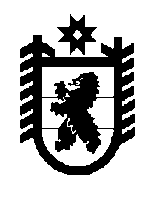 Совет Олонецкого городского поселения –представительный орган муниципального образованияXX заседание IV созываРЕШЕНИЕот 29.01.2019  № 96Об отчете главы Олонецкого городскогопоселения о результатах своей деятельности  по исполнению полномочий местного значения и деятельности Совета Олонецкогогородского поселения за 2018 год     Заслушав отчет главы Олонецкого городского поселения Тихоновой В.В. о результатах своей деятельности по исполнению полномочий по вопросам местного значения и деятельности Совета Олонецкого городского поселения   за 2018 год (прилагается) и в соответствии со статьей 36 Федерального закона от 06.10.2003 № 131-ФЗ «Об общих принципах организации местного самоуправления в российской Федерации» со ст.27 п.2 Устава Олонецкого городского поселения Совет Олонецкого городского поселения – представительный орган муниципального образования решил:     1.  Признать  удовлетворительной  работу главы Олонецкого городского поселения Тихоновой В.В. и администрации городского  поселения по исполнению полномочий по вопросам местного значения за 2018 год.       2. Настоящее решение вступает в силу с момента его подписания и подлежит обнародованию в установленном порядке.Глава Олонецкого городского поселения			                 В.В.Тихонова